These Conditions may only be varied with the written agreement of the Purchaser.  No terms or conditions put forward at any time by the Supplier shall form any part of the Contract unless specifically agreed in writing by the Purchaser.1. 	DEFINITIONS In these Conditions: “Baseline Personnel Security Standard” means the pre-employment controls for all civil servants, members of the Armed Forces, temporary staff and government contractors generally; “Contract” means the contract between the Purchaser and the Supplier consisting of these Conditions and other documents (or parts thereof) specified in the Contract; “Contract Commencement Date” means [insert date];“Contract Term” means [insert period indicated in the Contract Notice or ITT] or such longer period for which the Contract is extended in accordance with Condition 2.2.1;“Data Controller”, “Data Processor”, “Data Subject” and “Data Subject Access Request” have the meanings given in the Data Protection Laws; “Data Protection Laws” means any law, statute, subordinate legislation regulation, order, mandatory guidance or code of practice, judgment of a relevant court of law, or directives or requirements of any regulatory body which relates to the protection of individuals with regard to the processing of Personal Data to which a Party is subject including the Data Protection Act 2018 and any statutory modification or re-enactment thereof and the UK GDPR; “Disclosure level” means [Basic, Standard, or Enhanced including, where required, the Protection of Vulnerable Groups (PVG) verification];  “Expiry Date” means [insert intended Contract expiry date] or add {or on completion of the Services as agreed with the Purchaser, whichever is the latest];“Extension Period” means a period or any number of periods up to a maximum of [insert period indicated in the Contract Notice or ITT] commencing on the Expiry Date;“Good Industry Practice” means standards, practices, methods and procedures conforming to legal and regulatory requirements and the degree of skill and care, diligence, prudence and foresight which would reasonably and ordinarily be expected from a skilled and experienced person or body engaged in a similar type of undertaking as the Supplier under the same or similar circumstances;“Information Commissioner” means the Commissioner as set out in Part 5 of the Data Protection Act 2018;“Intellectual Property Rights” means all copyright, patent, trademark, design right, database right and any other right in the nature of intellectual property whether or not registered, in any materials or works in whatever form (including but not limited to any materials stored in or made available by means of an information technology system and the computer software relating thereto) which are created, produced or developed as part of the Services by or on behalf of the Supplier; “Personal Data” has the meaning given in the Data Protection Laws; “Premises” “Site” or “Establishment” means the location where the Contract is to be performed, as specified in the Contract; “Professional Indemnity Amount” is £ [insert amount as required];“Processing” has the meaning given in the Data Protection Laws and cognate expressions shall be construed accordingly; “Public Liability Amount” is £ [insert amount as required];“Purchase Order” means the periodic orders or other written communication which sets out the Purchaser’s requirements for the supply / provision of Services under the Contract; “Purchaser” means the Scottish Ministers acting through the Scottish Prison Service;“Schedule” means a schedule annexed to and forming part of these conditions;“Services” means the services to be provided as specified in the Purchase Order and shall, where the context so admits, include any materials, articles and goods to be supplied thereunder; “Supplier” means the person, firm or company to whom the Contract is issued; “Supplier Representatives” means all persons engaged by the Supplier in the performance of its obligations under the Contract including: its employees and workers (including persons employed by a third party but working for and under the control of the Supplier); its agents, suppliers and carriers; and any sub-contractors of the Supplier (whether approved under Condition 21 (Assignation and sub-contracting) or otherwise). “Third Country” means a country or territory outside the United Kingdom; and“UK GDPR” means Regulation (EU) 2016/679 of the European Parliament and of the Council of 27th April 2016 on the protection of natural persons with regard to the processing of personal data and on the free movement of such data (General Data Protection Regulation) as it forms part of the law of England and Wales, Scotland and Northern Ireland by virtue of section 3 of the European Union (Withdrawal) Act 2018 and as amended by the Data Protection, Privacy and Electronic Communications (Amendments etc) (EU Exit) Regulations 2019.2.	CHANGE TO CONTRACT REQUIREMENTS 2.1 	The price of the Services shall be as stated in the Contract.  No variation of prices will be accepted by the Purchaser unless agreed by the Purchaser in writing before the execution of the Contract, where there is an agreed basis of price variation (such as indexation) set out in the Schedule C, or where revised prices have been agreed by the Purchaser (including prices during any Extension Period of the Contract) and recorded in writing by the Purchaser as a formal variation / Amendment to the Contract. 2.2 	The Contract will commence on the Commencement Date and will continue for the Contract Term unless extended or terminated in accordance with this Contract.2.2.1	This Contract may be extended at the sole discretion of the Purchaser in any number of periods up to the term of Extension Period, provided a notice of extension has been served on the Supplier no later than one month prior to the Expiry Date and the notice of extension is accepted by the Supplier. The provisions of the Contract will apply throughout any such period of extension subject to any variation of price pursuant to this Contract.2.3	The Purchaser may order any variation to any part of the Services that for any other reason shall in the Purchaser’s opinion be desirable. Any such variation may include (but shall not be restricted to) additions, omissions, alterations, substitutions to the Services and changes in quality, form, character, kind, timing, method or sequence of the Services. 2.4	Save as otherwise provided herein, no variation of the Services as provided for in Condition 2.1 hereof shall be valid unless given or confirmed in the form of written order or Amendment to the Contract given by the Purchaser. All such orders shall be given in writing provided that if for any reason the Purchaser shall find it necessary to give any such order orally in the first instance the Supplier shall comply with such oral order which must be confirmed in writing by the Purchaser within 2 working days of the giving of such oral order by the Purchaser, failing which the variation made by such oral order shall cease to have effect on the expiry of the said 2 working day period. 2.5 	Where any such variation of the Services made in accordance with Condition 2.3 and 2.4 has affected or may affect the costs incurred by the Supplier in providing the Services, the Supplier will notify the Purchaser in writing of the effect which it has had or may have on the said costs and such notification shall be considered by the Purchaser, who shall take all of the facts into account (including such information as may be provided by the Supplier in respect of the effect which such variation has had or may have on the costs incurred by the Supplier in providing the service) and may authorise such alteration to the sums to be paid to the Supplier in accordance with the provisions of the Contract as are, in the Purchaser’s opinion, appropriate and reasonable in the circumstances. 3. 	INSPECTION OF PREMISES AND NATURE OF SERVICES 3.1 	The Supplier is deemed to have inspected the Premises before tendering so as to have understood the nature and extent of the Services to be carried out and is deemed to be satisfied in relation to all matters connected with the Services and Premises. 3.2 	The Purchaser shall, at the request of the Supplier, grant such access as may be reasonable for this purpose. 4. 	SECURITY AND ACCESS TO THE PURCHASER’S PREMISES 4.1 	The Supplier shall comply with the rules, regulations, policies, procedures and requirements in force at the Purchaser’s Premises including those rules of which the Supplier has been notified, or should have known through signage or other publicly displayed notices in the Premises, or through general practices and standards applicable to all parties working within the secure environment of the Premises.   4.2	Any access to, or occupation of, the Purchaser’s Premises which the Purchaser may grant the Supplier from time to time is on a non-exclusive licence basis free of charge. The Supplier must use the Purchaser’s Premises solely for the purpose of performing its obligations under the Contract and must limit access to the Purchaser’s Premises to such individuals as are necessary for that purpose. 4.3 	The Supplier must comply with the Purchaser’s policies concerning Baseline Personnel Security Standard and Disclosure Scotland checks and such modifications to those policies or replacement policies as are notified to the Supplier from time to time.4.4 	The Supplier must ensure that any individual Supplier Representative entering Purchaser Premises has completed the process for obtaining Baseline Personnel Security Standard clearance and also obtained a Disclosure Scotland certificate. The Supplier acknowledges that the Purchaser has the right to deny entry to any individual that has not completed the process for obtaining Baseline Personnel Security Standard clearance and who is unable to evidence a current, valid Disclosure Scotland certificate at the Disclosure Level indicated in this Contract.	The Supplier shall instruct and ensure that their staff carry their Disclosure Scotland certificate and a valid form of identification (such as a photo-card driving licence or similar) when seeking entry to the Premises.4.5	The Supplier must notify the Purchaser of any matter or other change in circumstances which might adversely affect future Baseline Personnel Security Standard clearance or the validity of a Disclosure Scotland certificate for any persons or personnel engaged by it who are performing activities under the Contract in the Purchaser’s Premises.  In the case of persons or personnel whose activities require them to enter Purchaser Premises, the Supplier shall ensure that, following any adverse issue, the person concerned does not act in the performance of the Contract until the Purchaser has confirmed approval.4.6	At the Purchaser’s written request, the Supplier must provide a list of the names and addresses of all persons who may require admission to the Purchaser’s Premises in connection with the Contract, specifying the capacities in which they are concerned with the Contract and giving such other particulars as the Purchaser may reasonably request. 4.7 	In accordance with the Purchaser’s policies concerning visitor access, entry to the Purchaser’s Premises may be granted to individual Supplier Representatives for the purposes of meetings, notwithstanding that the process for obtaining Baseline Personnel Security Standard or Disclosure Scotland clearance has not commenced or completed. 4.8 	The Purchaser may, by notice to the Supplier, refuse to admit onto, or withdraw permission to remain on, the Purchaser’s Premises any Supplier Representative whose admission or continued presence would, in the opinion of the Purchaser acting reasonably, be undesirable. 4.9 	Prohibited Items. The Supplier acknowledges that a range of items are prohibited within the Purchaser’s Premises and that it is a criminal offence to introduce or to attempt to introduce such items to the Purchaser’s Premises (or to remove them from the Purchaser’s Premises).  All such items in the possession of a person or in a vehicle seeking entry to or exit from the secure perimeter of the Purchaser’s Premises must be declared to the Purchaser’s security staff and be left out-with the Premises precincts or at the Premises reception.4.9.1	Prohibited Items include: Personal communication devices (PCDs) including PDAs, Laptops, smart watches, tablets, mobile phones (including any part of a mobile phone such as a charger), handheld cameras and devices capable of video or audio recording;  and any other device that allows connection to the internet or phone networks; Memory devices (such as USB devices or mobile phone SIM card); Offensive weapons such as knives and blades, firearms or explosives, or any item which is sharply pointed; Smoking materials such as tobacco, cigarettes, e-cigarettes, vaping devices, lighters and matches; Drugs including prescribed medication;  E-Book readers; and Alcohol.  Satellite navigation devices are not in themselves prohibited but may contain a removable memory card which is an article that should be declared. 4.9.2	The Purchaser recognises the legitimate use of vehicle on-board cameras for security of the vehicle & load, incident accident recording and insurance purposes.  Use of vehicle on-board cameras should be declared but is permissible within the secure perimeter of the Premises for the intended purposes subject to the following provisions:The Purchaser has a presumption that recorded images will be automatically overwritten after a period of operation.   The Supplier should ensure that any downloaded images are held securely and only for as long as necessary to support a legitimate business need;The Supplier (and its appointed sub-contractors) shall ensure that it maintains appropriate processes in accordance with the UK GDPR to restrict access to named persons to any imagery that the Supplier (and its appointed sub-contractors) may record or hold, including any recorded within the Premises, from which individual persons can be identified or which indicates Premises security processes;  Unauthorised release of images recorded within the Premises into the public domain would be considered a breach of the Contract; and  The Supplier (and its appointed sub-contractors) has a duty to cooperate with any access request from the Purchaser to view images recorded in the Premises and to support any investigation into the inappropriate release of such material.  4.9.3	Where use of a PCD such as a laptop or computer or the use of an electronic device or tool listed in Condition 4.9.1 is material to performance of the Contract, the Supplier will require to obtain prior written consent from the Purchaser (through the Governor of the Premises) before bringing onto and using such devices within the Purchaser’s Premises.  The Supplier remains wholly responsible for the controlled use and security of such items within the Purchaser’s Premises.4.10	The Purchaser can provide advice and assistance acting reasonably to the Supplier to facilitate the Supplier’s compliance with this Condition. 4.11 	If cyber security requirements apply to this Contract: 4.11.1 	Then these are set out in the Schedule (Specification) or in a Cyber Security Requirements Schedule to this Contract and the Supplier shall comply with such cyber security provisions; and 4.11.2 	in the case that no cyber security provisions are set–out in the Contract, the Supplier will exercise due care to protect information, meet the Data Protection obligations in Condition 26, and act in accordance with Good Industry Practice.  4.12 	All decisions of the Purchaser under this Condition are final and conclusive. 4.13 	Breach of this Condition 4 by the Supplier is a material breach for the purposes of condition 19.2 (Termination). 5.	SUPPLIER’S STATUS In carrying out the Services the Supplier shall be acting as principal and not as the agent of the Purchaser. Accordingly: (a) 	the Supplier shall not (and shall procure that the Supplier’s agents and servants do not) say or do anything that might lead any other person to believe that the Supplier is acting as the agent of the Purchaser; and (b) 	nothing in this Contract shall impose any liability on the Purchaser in respect of any liability incurred by the Supplier to any other person but this shall not be taken to exclude or limit any liability of the Purchaser to the Supplier that may arise by virtue of either a breach of this Contract or any negligence on the part of the Purchaser, or the Purchaser’s staff or agents. 6. 	SUPPLIER’S PERSONNEL 6.1 	The Supplier shall take the steps reasonably required by the Purchaser to prevent unauthorised persons being admitted to the Premises. If the Purchaser gives the Supplier notice under Condition 4.8 that any person is not to be admitted to or is to be removed from the Premises, or is not to become involved in, or is to be removed from involvement in the performance of the Contract, the Supplier shall take all reasonable steps to comply with such notice and if required by the Purchaser the Supplier shall replace any person removed under this Condition with another suitably qualified person.  The giving of such notice by the Purchaser to the Supplier as aforesaid shall not entitle the Supplier to delay, suspend, terminate or withhold the performance of any of its obligation in terms of the Contract and it shall remain bound to timeously implement its obligations in full, whether or not it complies with the terms of the said notice or otherwise.6.2	The decision of the Purchaser shall be final and conclusive as to whether any person is to be admitted to or is to be removed from the Premises or is not to become involved in or is to be removed from involvement in the performance of the Contract and as to whether the Supplier has furnished the information or taken the steps required of the Supplier by this Condition. 6.3 	Security passes (where issued by the Purchaser) shall remain the property of the Purchaser and shall be surrendered on demand. or following the termination or expiry of the Contract. 6.4	The Supplier shall bear the cost of any notice, instruction or decision of the Purchaser under this Condition. 7. 	MANNER OF CARRYING OUT THE SERVICES 7.1 	The Supplier shall make no delivery of materials, plant or other things nor commence any work on the Premises without obtaining the Purchaser’s prior consent. 7.2 	Access to the Premises shall not be exclusive to the Supplier but only such as shall enable the Supplier to carry out the Services concurrently with the execution of work by others. The Supplier shall co-operate with such others as the Purchaser may reasonably require. 7.3 	The Purchaser shall have the power at any time during the progress of the Services to order in writing:(a) 	the removal from the Premises of any materials which in the opinion of the Purchaser are either hazardous, noxious or not in accordance with the Contract; and/or (b) 	the substitution of proper and suitable materials; and/or (c)	the removal and proper re-execution notwithstanding any previous test thereof or interim payment therefor of any work which, in respect of material or workmanship is not in the opinion of the Purchaser in accordance with the Contract.7.4 	The Supplier shall forthwith comply with any order made under Condition 7.3. 7.5 	On completion of the Services the Supplier shall remove the Supplier’s plant, equipment and unused materials and shall clear away from the Premises all rubbish arising out of the Services and leave the Premises in a neat and tidy condition. 8. 	HEALTH AND SAFETY The Supplier shall perform the Services in such a manner as to be safe and without risk to the health or safety of persons in the vicinity of the place where the Services are being performed (whether such persons are in the vicinity of the said place at the time when the Services are being performed or otherwise) and in such a manner as to comply with any relevant health and safety or other legislation (including Statutory Instrument, Orders, or Regulations made under the said legislation) and any requirements imposed by a local or other regulatory authority in connection with the performance of services of the type supplied to the Purchaser, whether specifically or generally. The Supplier shall indemnify the Purchaser and the Crown against all actions, suits, claims, demands, losses, charges, costs and expenses which the Purchaser or the Crown may suffer or incur as a result of or in connection with any breach of this Condition. 9. 	TIME OF PERFORMANCE The Supplier shall begin performing the Services on the date stated in the Purchase Order and shall complete the Services by the date stated in the Purchase Order or continue to perform them for the period stated in the Purchase Order (whichever is applicable). Time is of the essence of the Contract. The Purchaser may by written notice require the Supplier to execute the Services in such order as the Purchaser may decide. In the absence of such notice the Supplier shall submit such detailed programmes of work and progress reports as the Purchaser may from time to time require. 10. 	PAYMENT 10.1	Unless otherwise stated in the Contract, payment will be made within 30 days of receipt and agreement of invoices, submitted in arrears, for work completed to the satisfaction of the Purchaser. In this Condition 10, ‘invoice’ includes an electronic invoice meeting all requirements set out in regulation 70A of the Public Contracts (Scotland) Regulations 2015 or regulation 44A of the Concession Contracts (Scotland) Regulations 2016. 10.2 	Value Added Tax, where applicable, shall be shown separately on all invoices as a strictly net extra charge. 10.3 	Notwithstanding Condition 21 (Assignation and sub-contracting) of this Contract the Supplier may assign to another person (an “assignee”) the right to receive payment of the Price or any part thereof due to the Supplier under this Contract subject to (i) deduction of sums in respect of which the Purchaser exercises the right of recovery under Condition 20 (Recovery of sums due) of this Contract and (ii) all the related rights of the Purchaser under this Contract in relation to the recovery of sums due but unpaid. The Supplier shall notify or procure that any assignee notifies the Purchaser of any variations to the arrangements for payment of the Price or for handling invoices, in each case in good time to enable the Purchaser to redirect payments or invoices accordingly. In the absence of such notification the Purchaser shall be under no obligation to vary the arrangements for payment of the Price or for handling invoices. 10.4	The Supplier is requested to address complaints regarding late payment of the Purchaser’s invoices to, in the first instance, the addressee of the invoice and, in the second instance to the Scottish Prison Service, Finance Department, One Lochside, 1 Lochside Avenue, Edinburgh, EH12 9DJ.  This procedure is suggested as the best practical way of ensuring problems of late payment are resolved, and is not intended to interfere with Suppliers' legal rights.11. 	FREE-ISSUE MATERIALS Where the Purchaser for the purpose of the Contract issues materials free of charge to the Supplier such materials shall be and remain the property of the Purchaser. The Supplier shall maintain all such materials in good order and condition and shall use such materials solely in connection with the Contract. The Supplier shall notify the Purchaser of any surplus materials remaining after completion of the Services and shall dispose of them as the Purchaser may direct. Waste of such materials arising from bad workmanship or negligence of the Supplier or any of the Supplier’s servants, agents or sub-contractors shall be made good at the Supplier’s expense. Without prejudice to any other of the rights of the Purchaser, the Supplier shall deliver up such materials whether processed or not to the Purchaser on demand. 12. 	AUDIT 12.1 	The Supplier shall keep and maintain until 5 years after the Contract has been completed records to the satisfaction of the Purchaser of all expenditures which are reimbursable by the Purchaser and of the hours worked and costs incurred in connection with any employees of the Supplier paid for by the Purchaser on a time charge basis. The Supplier shall on request afford the Purchaser or the Purchaser’s representatives such access to those records as may be required by the Purchaser in connection with the Contract. 12.2 	The provisions of this Condition 12 shall apply during the continuance of this Contract and after its termination howsoever arising. 13. 	CORRUPT GIFTS OR PAYMENTS The Supplier shall not offer or give, or agree to give, to any employee or representative of the Purchaser any gift or consideration of any kind as an inducement or reward for doing or refraining from doing or for having done or refrained from doing, any act in relation to the obtaining or execution of this or any other contract with the Purchaser or for showing or refraining from showing favour or disfavour to any person in relation to this or any such contract. The attention of the Supplier is drawn to the criminal offences created by the Bribery Act 2010. 14.	INTELLECTUAL PROPERTY RIGHTS 14.1 	All Intellectual Property Rights in any material including but not limited to reports, guidance, specification, instructions, toolkits, plans, data, drawings, databases, patents, patterns, models, designs which are created or developed by the Supplier on behalf of the Purchaser for use, or intended use, in relation to the performance by the Supplier of its obligations under the Contract are hereby assigned to and shall vest in the Crown absolutely. 14. 2 	Except as may expressly be provided for in the Contract, neither party acquires any interest in or license to use the other party’s Intellectual Property Rights owned or developed prior to or independently of the Contract. 14.3 	The Supplier must not infringe any Intellectual Property Rights of any third party in providing the Services or otherwise performing its obligations under the Contract. The Supplier shall indemnify the Purchaser against all actions, claims, demands, losses, charges, costs and expenses which the Purchaser may suffer or incur as a result of or in connection with any breach of this Condition 14.3. 14.4 	The provisions of this Condition 14 shall apply during the continuance of this Contract and after its termination howsoever arising. 15. 	INDEMNITY AND INSURANCE 15.1 	Without prejudice to any rights or remedies of the Purchaser the Supplier shall indemnify the Purchaser and the Crown against all actions, suits, claims, demands, losses, charges, costs and expenses which the Purchaser or the Crown may suffer or incur as a result of or in connection with any damage to property or in respect of any injury (whether fatal or otherwise) to any person which may result directly or indirectly from any negligent or wrongful act or omission of the Supplier. 15.2 	The Purchaser shall indemnify the Supplier in respect of all claims, proceedings, actions, damages, fines, costs, expenses or other liabilities which may arise out of, or in consequence of, a breach of the Data Protection Laws where the breach is the direct result of the Supplier acting in accordance with the Purchaser’s specific written instructions. This indemnity provision shall not apply if the Supplier:(a) 	acts on the Purchaser’s specific written instructions but fails to notify the Purchaser in accordance with Condition 28.12(c) of this Contract; and/or(b) 	fails to comply with any other obligation under the Contract. 15.3 	Except in the case of loss, damage or personal injury (including death) suffered by an employee of the Supplier (in respect of which the indemnity in Condition 15.1 shall apply whether or not the loss, damage or personal injury was caused by the negligent or wilful act or omission of the Purchaser, the Crown or any servant or agent of the Crown) the indemnity contained in Condition 15.1 shall not apply to the extent that the loss, damage or injury is caused by the negligent or wilful act or omission of the Purchaser, the Crown or any servant or agent of the Crown. 15.4 	The Supplier shall have in force and shall require any sub-Contractor to have in force: (a) 	employer’s liability insurance in accordance with any legal requirements for the time being in force;(b) 	public liability insurance for such sum and range of cover as the Supplier deems to be appropriate but covering at least all matters which are the subject of indemnities or compensation obligations under these Conditions in the sum of not less than the Public Liability Amount for any one incident and unlimited in total, unless otherwise agreed by the Purchaser in writing; and(c)	professional indemnity insurance in the sum of not less than the Professional Indemnity Amount for any one incident and unlimited in total, unless otherwise agreed by the Purchaser in writing.15.5 	The policy or policies of insurance referred to in Condition 15.4 shall be shown to the Purchaser whenever the Purchaser requests, together with satisfactory evidence of payment of premiums, including the latest premium due thereunder. 16. 	DISCRlMlNATlON The Supplier must not unlawfully discriminate against any person within the meaning of the Equality Act 2010 in its activities relating to the Contract or any other contract with the Purchaser. 17. 	BLACKLISTING The Supplier must not commit any breach of the Employment Relations Act 1999 (Blacklists) Regulations 2010 or section 137 of the Trade Union and Labour Relations (Consolidation) Act 1992, or commit any breach of the Data Protection Laws by unlawfully processing personal data in connection with any blacklisting activities. Breach of this Condition is a material default which shall entitle the Purchaser to terminate the Contract. 18. 	OFFICIAL SECRETS ACT, CONFIDENTIALITY, AND ACCESS TO GOVERNMENT INFORMATION 18.1 	The Supplier undertakes to abide and procure that the Supplier’s employees abide by the provisions of the Official Secrets Acts 1911 to 1989. 18.2 	The Supplier shall keep secret and not disclose and shall procure that the Supplier’s employees keep secret and do not disclose any information of a confidential nature obtained by the Supplier by reason of this Contract except information which is in the public domain otherwise than by reason of a breach of this provision. 18.3 	All information related to the Contract will be treated as commercial in confidence by the parties except that: (a) The Supplier may disclose any information as required by law or judicial order to be disclosed (b) The Purchaser may disclose any information as required by law or judicial order to be disclosed. Further, the Purchaser may disclose all information obtained by the Purchaser by virtue of the Contract to the Scottish or United Kingdom Parliament or any other department, office or agency of His Majesty’s Government in Scotland or the United Kingdom, and their servants or agents. When disclosing such information to either the Scottish Parliament or the United Kingdom Parliament it is recognised and agreed by both parties that the Purchaser shall if the Purchaser sees fit disclose such information but is unable to impose any restrictions upon the information that the Purchaser provides to Members of the Scottish Parliament, (MSPs) or Members of the United Kingdom Parliament (MPs). Such disclosure shall not be treated as a breach of this Contract. 18.4 	The provisions of this Condition 18 shall apply during the continuance of this Contract and after its termination howsoever arising. 18.5 	The Parties acknowledge that, except for any Information which is exempt from disclosure in accordance with the provisions of the FOISA, the content of the Contract is not confidential information and the Supplier hereby gives its consent for the Purchaser to publish the Contract in its entirety to the general public (but with any Information that is exempt from disclosure in accordance with the FOISA redacted) including any changes to the Contract agreed from time to time.19. 	TERMINATION 19.1 	The Supplier shall notify the Purchaser in writing immediately upon the occurrence of any of the following events: (a) where the Supplier is an individual and if a petition is presented for the Supplier’s bankruptcy or the sequestration of the Supplier’s estate or a criminal bankruptcy order is made against the Supplier, or the Supplier is apparently insolvent, or makes any composition or arrangement with or for the benefit of creditors, or makes any conveyance or assignation for the benefit of creditors, or if an administrator or trustee is appointed to manage the Supplier’s affairs; or (b) where the Supplier is not an individual but is a firm, or a number of persons acting together in any capacity, if any event in (a) or (c) of this Condition occurs in respect of the firm or any partner in the firm or any of those persons or a petition is presented for the Supplier to be wound up as an unregistered company; or (c) where the Supplier is a company, if the company passes a resolution for winding-up of dissolution (otherwise than for the purposes of and followed by an amalgamation or reconstruction) or the court makes an administration order or a winding-up order, or the company makes a composition or arrangement with its creditors, or an administrator, administrative receiver, receiver or manager is appointed by a creditor or by the court, or possession is taken of any of its property under the terms of a floating charge. 19.2 	On the occurrence of any of the events described in Condition 19.1 or, if the Supplier shall have committed a material breach of this Contract and (if such breach is capable of remedy) shall have failed to remedy such breach within 30 days of being required by the Purchaser in writing to do so or, where the Supplier is an individual if the Supplier shall die or be adjudged incapable of managing his or her affairs within the meaning of the Adults with Incapacity (Scotland) Act 2000 or the Mental Health (Care and Treatment) (Scotland) Act 2003, the Purchaser shall be entitled to terminate this Contract by notice to the Supplier with immediate effect. Thereupon, without prejudice to any other of the Purchaser’s rights, the Purchaser may complete the Services or have them completed by a third party, using for that purpose (making a fair and proper allowance therefor in any payment subsequently made to the Supplier) all materials, plant and equipment on the Premises belonging to the Supplier, and the Purchaser shall not be liable to make any further payment to the Supplier until the Services have been completed in accordance with the requirements of the Contract, and shall be entitled to deduct from any amount due to the Supplier the costs thereof incurred by the Purchaser (including the Purchaser’s own costs). If the total cost to the Purchaser exceeds the amount (if any) due to the Supplier, the difference shall be recoverable by the Purchaser from the Supplier. 19.3 	The Purchaser may terminate the Contract in the event that: (a) 	the Contract has been subject to substantial modification which would have required a new procurement procedure in accordance with regulation 72(9) (modification of contracts during their term) of the Public Contracts (Scotland) Regulations 2015; or(b) 	the Supplier has, at the time of contract award, been in one of the situations referred to in regulation 58(1) (exclusion grounds) of the Public Contracts (Scotland) Regulations 2015, including as a result of the application of regulation 58(2) of those regulations, and should therefore have been excluded from the procurement procedure.19.4	The Purchaser may also terminate the Contract in the event of a failure by the Supplier to comply in the performance of the Services with legal obligations in the fields of environmental, social and employment law. 19.5 	In addition to the Purchaser’s rights of termination under Condition 19.2, 19.3 and 19.4, the Purchaser shall be entitled to terminate this Contract by giving to the Supplier not less than 30 day’s notice to that effect. 19.6 	Termination under Condition 19.2, 19.3, 19.4 or 19.5 shall not prejudice or affect any right of action or remedy which shall have accrued or shall thereupon accrue to the Purchaser and shall not affect the continued operation of Conditions 12(Audit), 14 (Intellectual Property Rights), 18 (Official Secrets Acts, etc.), 25 (TUPE) and 26 (Data Protection). 20. 	RECOVERY OF SUMS DUE Wherever under this Contract any sum of money is recoverable from or payable by the Supplier, that sum may be deducted from any sum then due, or which at any later time may become due, to the Supplier under this Contract or under any other agreement or contract with the Purchaser or with any department, agency or authority of the Crown. 21. 	ASSIGNATION AND SUB-CONTRACTING 21.1 	The Supplier shall not assign or sub-contract any portion of the Contract without the prior written consent of the Purchaser. Sub-contracting any part of the Contract shall not relieve the Supplier of any obligation or duty attributable to the Supplier under the Contract or these Conditions. 21.2 	Where the Purchaser has consented to the placing of sub-contracts, copies of each sub-contract shall be sent by the Supplier to the Purchaser immediately it is issued. 21.3	Where the Supplier enters into a sub-contract must ensure that a provision is included which: 21.3.1   requires payment to be made of all sums due by the Supplier to the subcontractor within a specified period not exceeding 30 days from the receipt of a valid invoice as defined by the sub-contract requirements and provides that, where the Purchaser has made payment to the Supplier in respect of Services and the sub-contractor’s invoice relates to such Services then, to that extent, the invoice must be treated as valid and, provided the Supplier is not exercising a right of retention or set-off in respect of a breach of contract by the sub-contractor or in respect of a sum otherwise due by the sub-contractor to the Supplier, payment must be made to the sub-contractor without deduction; 21.3.2   notifies the sub-contractor that the sub-contract forms part of a larger contract for the benefit of the Purchaser and that should the sub-contractor have any difficulty in securing the timely payment of an invoice, that matter may be referred by the sub-contractor to the Purchaser; and 21.3.3  in the same terms as that set out in this Condition 21.3 (including for the avoidance of doubt this Condition 21.3.3) subject only to modification to refer to the correct designation of the equivalent party as the Supplier and subcontractor as the case may be. 21.4 	The Supplier shall also include in every sub-contract:  21.4.1 a right for the Supplier to terminate that sub-contract if the relevant subcontractor fails to comply in the performance of its contract with legal obligations in the fields of environmental, social or employment law or if any of the termination events (involving substantial modification of the Contract or contract award despite the existence of exclusion grounds) specified in Condition 19.3 occur; and 21.4.2 a requirement that the sub-contractor includes a provision having the same effect as 21.4.1 above in any sub-contract which it awards. In this Condition 21.4, ‘sub-contract’ means a contract between two or more suppliers, at any stage of remoteness from the Purchaser in a sub-contracting chain, made wholly or substantially for the purpose of performing (or contributing to the performance of) the whole or any part of this Contract. 22. 	NOTICES Any notice given under or pursuant to the Contract may be sent by hand or by post or by registered post or by the recorded delivery service or transmitted by e-mail or other means of telecommunication resulting in the receipt of a written communication in permanent form and if so sent or transmitted to the address of the party shown in the Contract, or to such other address as the party may by notice to the other have substituted therefor, shall be deemed effectively given on the day when in the ordinary course of the means of transmission it would first be received by the addressee in normal business hours. 23. 	COMPLIANCE WITH THE LAW ETC. In providing the Services and otherwise when performing the Contract, the Supplier must comply in all respects with: 23.1 	all applicable law; 23.2 	any applicable requirements of regulatory bodies; and 23.3 	Good Industry Practice. 24. 	DISPUTE RESOLUTION 24.1 	The parties must attempt in good faith to resolve any dispute between them arising out of or in connection with the Contract. 24.2 	Any dispute or difference arising out of or in connection with the Contract, including any question regarding its existence, validity or termination which cannot be resolved in good faith, shall be determined by the appointment of a single arbitrator to be agreed between the parties, and failing agreement within 14 days after either party has given to the other a written request to concur in the appointment of an arbitrator, by an arbitrator to be appointed by the Scottish Arbitration Centre on the written application of either party. The seat of the arbitration shall be in Scotland. The language used in the arbitral proceedings shall be English. 24.3	Any arbitration under 24.2 is subject to the Arbitration (Scotland) Act 2010. 25.	TUPE 25.1    The Supplier recognises that the Transfer of Undertakings (Protection of Employment) Regulations 2006 (TUPE) may apply in respect of the Contract, and that for the purposes of those Regulations, the undertaking concerned (or any relevant part of the undertaking) shall (a) transfer to the Supplier on the commencement of the Contract; (b) transfer to another supplier on the expiry of the Contract. 25.2 	During the period of six months preceding the expiry of the Contract or after the Purchaser has given notice to terminate the Contract or the Supplier stops trading, and within 20 working days of being so requested by the Purchaser, the Supplier shall fully and accurately disclose to the Purchaser or to any person nominated by the Purchaser information relating to employees engaged in providing the Services in relation to the Contract in particular, but not necessarily restricted to, the following: (a) 	the total number of personnel whose employment with the Supplier is liable to be terminated at the expiry of this Contract but for any operation of law; and (b) 	for each person, age and sex, details of their salary, date of commencement of continuous employment and pay settlements covering that person which relate to future dates but which have already been agreed and their redundancy entitlements (the names of individual members of staff do not have to be given); and (c) 	information about the other terms and conditions on which the affected staff are employed, or about where that information can be found; and (d)      details of pensions entitlements, if any. 25.3 	The Supplier shall permit the Purchaser to use the information for the purposes of TUPE and of re-tendering, which shall include such disclosure to potential suppliers as the Purchaser considers appropriate in connection with any re-tendering. The Supplier will co-operate with the re-tendering of the contract by allowing the transferee to communicate with and meet the affected employees and/or their representatives. 25.4 	The Supplier agrees to indemnify the Purchaser fully and to hold it harmless at all times from and against all actions, proceedings, claims, expenses, awards, costs and all other liabilities whatsoever in any way connected with or arising from or relating to the provision or disclosure of information permitted under this Condition. 25.5 	In the event that the information provided by the Supplier in accordance with this Condition becomes inaccurate, whether due to changes to the employment and personnel details of the affected employees made subsequent to the original provision of such information or by reason of the Supplier becoming aware that the information originally given was inaccurate, the Supplier shall notify the Purchaser of the inaccuracies and provide the amended information. The Supplier shall be liable for any increase in costs the Purchaser may incur as a result of the inaccurate or late production of data. 25.6 	The provisions of this Condition 25 shall apply during the continuance of this Contract and after its termination howsoever arising. 26. 	DATA PROTECTION 26.1 	The Supplier acknowledges that any Personal Data described in the scope of the Schedule Part 1 (Data Protection) may be Processed in connection with the Services under this Contract. For the purposes of any such Processing, Parties agree that the Supplier acts as the Data Processor and the Purchaser acts as the Data Controller. 26.2 	Both Parties agree to negotiate in good faith any such amendments to this Contract that may be required to ensure that both Parties meet all their obligations under Data Protection Laws. The provisions of this Condition 26 are without prejudice to any obligations and duties imposed directly on the Supplier under Data Protection Laws and the Supplier hereby agrees to comply with those obligations and duties. 26.3 	The Supplier will, in conjunction with the Purchaser and in its own right and in respect of the Services, make all necessary preparations to ensure it will be compliant with Data Protection Laws. 26.4 	The Supplier will provide the Purchaser with the contact details of its data protection officer or other designated individual with responsibility for data protection and privacy to act as the point of contact for the purpose of observing its obligations under the Data Protection Laws. 26.5 	The Supplier must: 26.5.1 process Personal Data only as necessary in accordance with obligations under the Contract and any written instructions given by the Purchaser (which may be specific or of a general nature), including with regard to transfers of Personal Data to a Third Country other than within  the European Economic Area unless required to do so by European Union or domestic  law or Regulatory Body to which the Supplier is subject; in which case the Supplier must, unless prohibited by that law, inform the Purchaser of that legal requirement before processing the Personal Data only to the extent, and in such manner as is necessary for the performance of the Supplier’s obligations under this Contract or as is required by the law; 26.5.2 subject to Condition 26.5.1 only process or otherwise transfer any Personal Data in or to any Third Country other than within the European Economic Area with the Purchaser’s prior written consent; 26.5.3 take all reasonable steps to ensure the reliability and integrity of any Supplier Personnel who have access to the Personal Data and ensure that the Supplier Personnel: (a) 	are aware of and comply with the Supplier’s duties under this Condition; (b) 	are subject to appropriate confidentiality undertakings with the Supplier or the relevant Sub-contractor; (c) 	are informed of the confidential nature of the Personal Data and do not publish, disclose or divulge any of the Personal Data to any third party unless directed in writing to do so by the Purchaser or as otherwise permitted by this Contract; and (d) 	have undergone adequate training in the use, care, protection and handling of Personal Data. 26.5.4 implement appropriate technical and organisational measures in accordance with Article 32 of the UK GDPR to protect Personal Data against unauthorised or unlawful Processing and against accidental loss, destruction, damage, alteration or disclosure, such measures being appropriate to the harm which might result from any unauthorised or unlawful Processing accidental loss, destruction or damage to the Personal Data and having regard to the nature of the Personal Data which is to be protected. 26.6 	The Supplier shall not engage a sub-contractor to carry out Processing in connection with the Services without prior specific or general written authorisation from the Purchaser. In the case of general written authorisation, the Supplier must inform the Purchaser of any intended changes concerning the addition or replacement of any other sub-contractor and give the Purchaser an opportunity to object to such changes. 26.7 	If the Supplier engages a sub-contractor for carrying out Processing activities on behalf of the Purchaser, the Supplier must ensure that same data protection obligations as set out in this Contract are imposed on the sub-contractor by way of a written and legally binding contract, in particular providing sufficient guarantees to implement appropriate technical and organisational measures. The Supplier shall remain fully liable to the Purchaser for the performance of the sub-contractor’s performance of the obligations. 26.8 	The Supplier must provide to the Purchaser reasonable assistance including by such technical and organisational measures as may be appropriate in complying with Articles 12- 23 of the UK GDPR. 26.9 	The Supplier must notify the Purchaser if it: (a) 	receives a Data Subject Access Request (or purported Data Subject Access Request); (b) 	receives a request to rectify, block or erase any Personal Data; (c) 	receives any other request, complaint or communication relating to either Party's obligations under the Data Protection Laws; (d) 	receives any communication from the Information Commissioner or any other regulatory authority in connection with Personal Data processed under this Contract; or (e) 	receives a request from any third party for disclosure of Personal Data where compliance with such request is required or purported to be required by law or regulatory order; and such notification must take place as soon as is possible but in any event within 3 business days of receipt of the request or any other period as agreed in writing with the Purchaser from time to time. 26.10 Taking into account the nature of the Processing and the information available, the Supplier must assist the Purchaser in complying with the Purchaser’s obligations concerning the security of personal data, reporting requirements for data breaches, data protection impact assessments and prior consultations in accordance with Articles 32 to 36 of the UK GDPR. These obligations include: (a) 	ensuring an appropriate level of protection through technical and organisational measures that take into account the circumstances and purposes of the processing as well as the projected probability and severity of a possible infringement of the law as a result of security vulnerabilities and that enable an immediate detection of relevant infringement events; (b) 	notifying a Personal Data breach to the Purchaser without undue delay and in any event no later than 24 hours after becoming aware of a Personal Data breach; (c) 	assisting the Purchaser with communication of a personal data breach to a Data Subject; (d) 	supporting the Purchaser with preparation of a data protection impact assessment; and(e) 	supporting the Purchaser with regard to prior consultation of the Information Commissioner. 26.11   At the end of the provision of Services relating to processing the Supplier must, on written instruction of the Purchaser, return to the Purchaser all Personal Data, or delete and arrange the secure destruction of any existing copies at its own expense unless European Union or domestic law requires storage of the Personal Data. The Supplier shall notify and the Purchaser what records have been retained and shall certify the secure, confidential destruction of the other relevant Personal Data, records and documents.   26.12 The Supplier must: (a) 	provide such information as is necessary to enable the Purchaser to satisfy itself of the Supplier’s compliance with this Condition 26; (b)	allow the Purchaser, its employees, auditors, authorised agents or advisers reasonable access to any relevant premises, during normal business hours, to inspect the procedures, measures and records referred to in this Condition 26 and contribute as is reasonable to those audits and inspections; and(c) 	inform the Purchaser, if in its opinion, an instruction from the Purchaser infringes any obligation under the Data Protection Laws. 26.13 The Supplier must maintain written records of all Processing activities carried out in performance of the Services or otherwise on behalf of the Purchaser. Such records must contain the information set out in Article 30(2) of the GDPR and may be kept in electronic form,26.14   If requested, the Supplier must make such records referred to in Condition 26.13 available to the Information Commissioner on request and co-operate with the Information Commissioner in the performance of its tasks. 26.15  Parties acknowledge that the inspecting party will use reasonable endeavours to carry out any audit or inspection under Condition 26.14 with minimum disruption to the Supplier’s day to day business. 27. 	HEADINGS The headings to Conditions shall not affect their interpretation. 28. 	GOVERNING LAW These Conditions shall be governed by and construed in accordance with Scottish law and the Supplier hereby irrevocably submits to the jurisdiction of the Scottish courts. The submission to such jurisdiction shall not (and shall not be construed so as to) limit the right of the Purchaser to take proceedings against the Supplier in any other court of competent jurisdiction, nor shall the taking of proceedings in any one or more jurisdictions preclude the taking of proceedings in any other jurisdiction, whether concurrently or not. End of Schedule ASGTC 2 (SPS)    CONDITIONS OF CONTRACT FOR THE PURCHASE OF SERVICES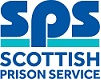 